Дорогие родители подготовительной группы! Чтобы упростить вам дистанционное обучение с вашими детьми, мы предлагаем вам Стань школьником с Робобориком! ,заниматься вместе с Робобориком.  Для этого пройдите по ссылке ,  https://roboborik.com/  В открывшемся окне нажмите – Начать занятия бесплатно. 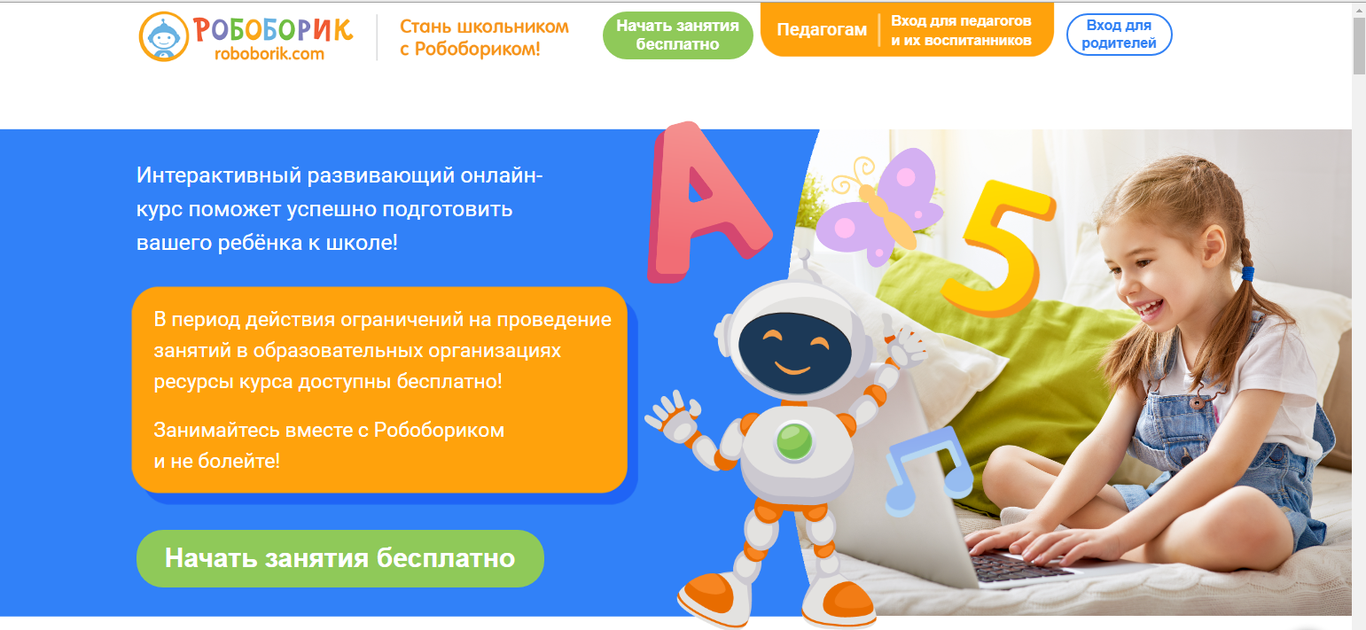 Если потребуется регистрация, зарегистрируйтесь. В период действия ограничений на проведение занятий в образовательных организациях ресурсы курса доступны бесплатно! Занимайтесь вместе с Робобориком и не болейте!  В этой программе представлены 4 направления: -Познавательное, социально-коммуникативное, физическое развитие  -Познавательное развитие. Формирование элементарных  математических представлений  -Речевое развитие. Подготовка к обучению грамоте. -Художественно-эстетическое развитие. Ознакомление с искусством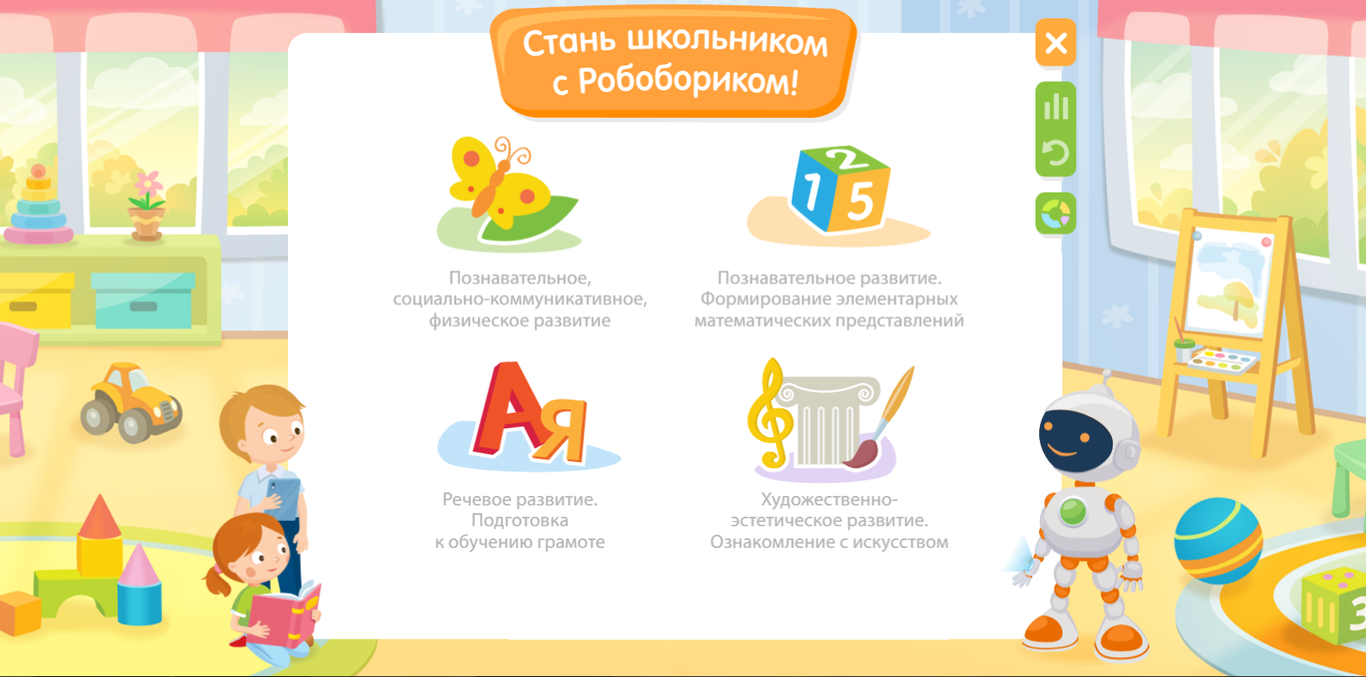 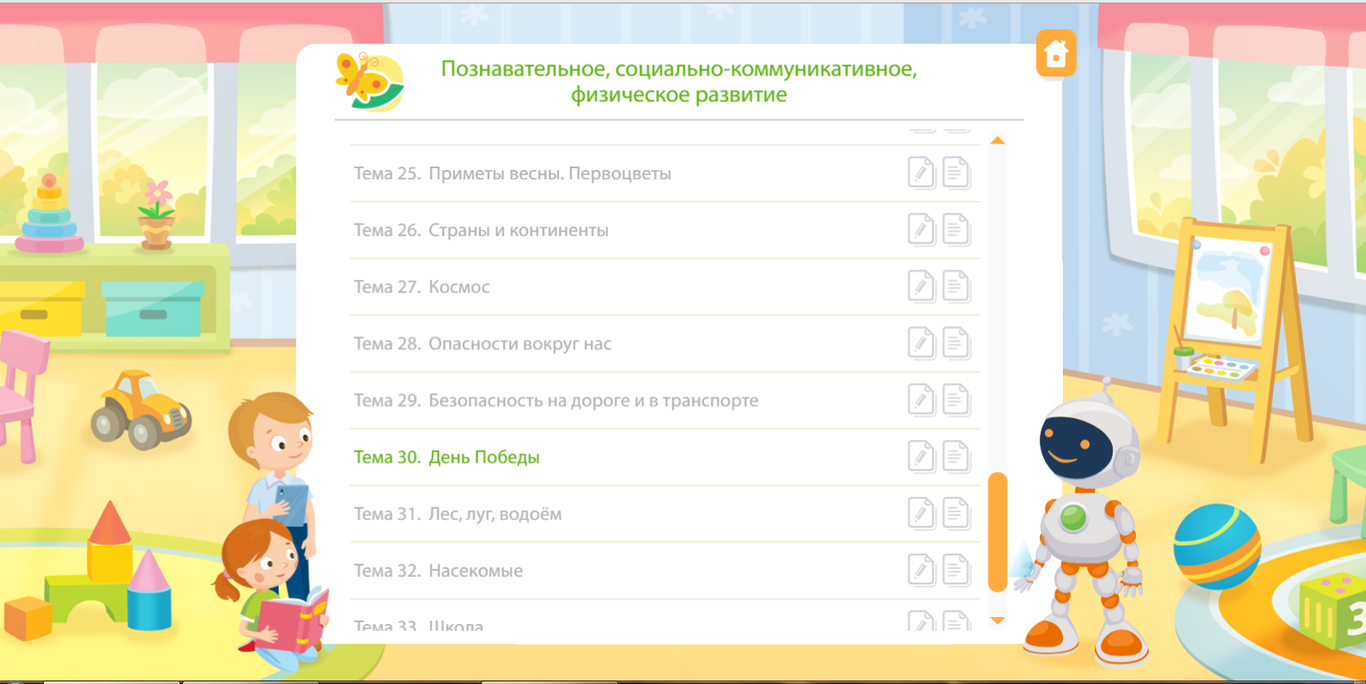 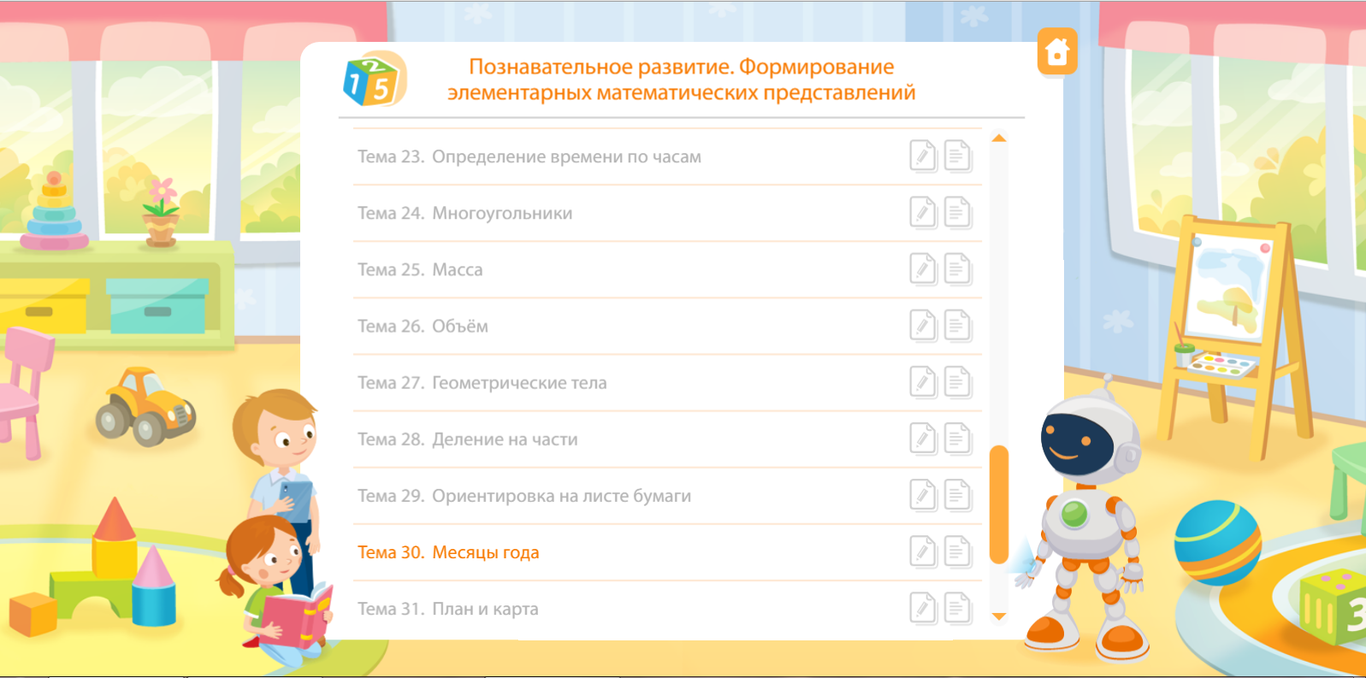 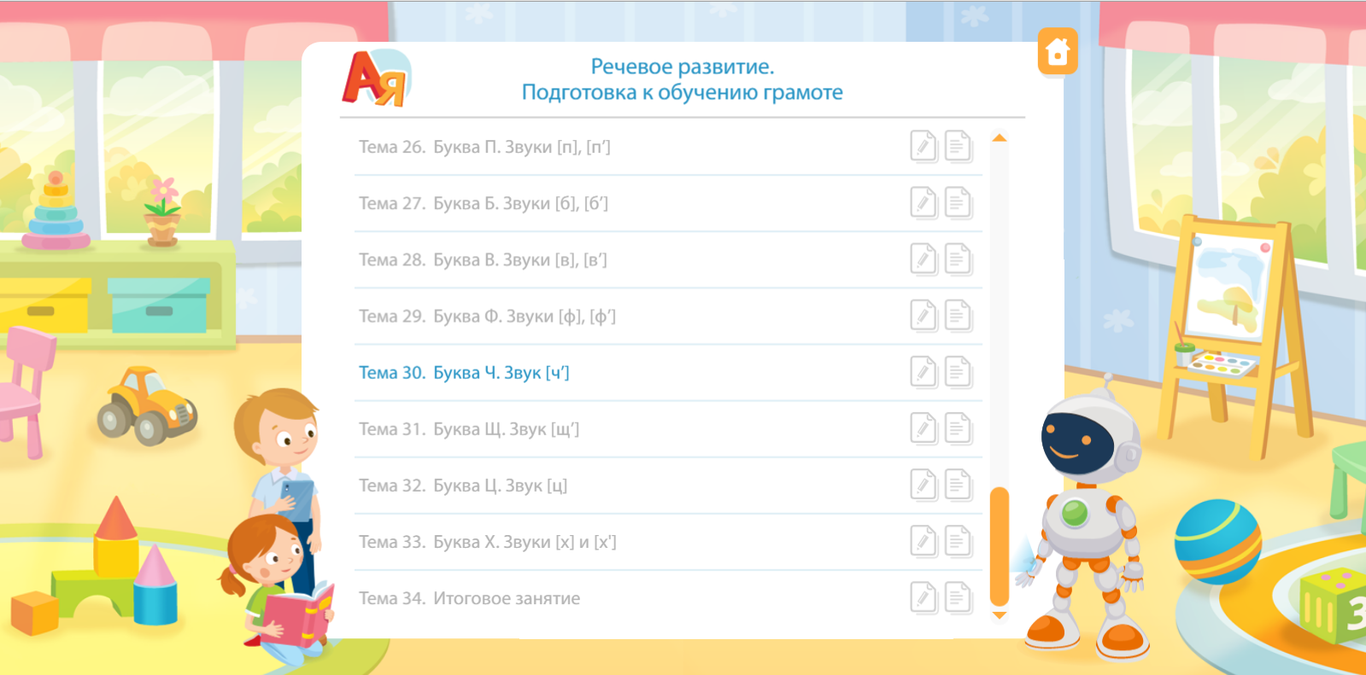 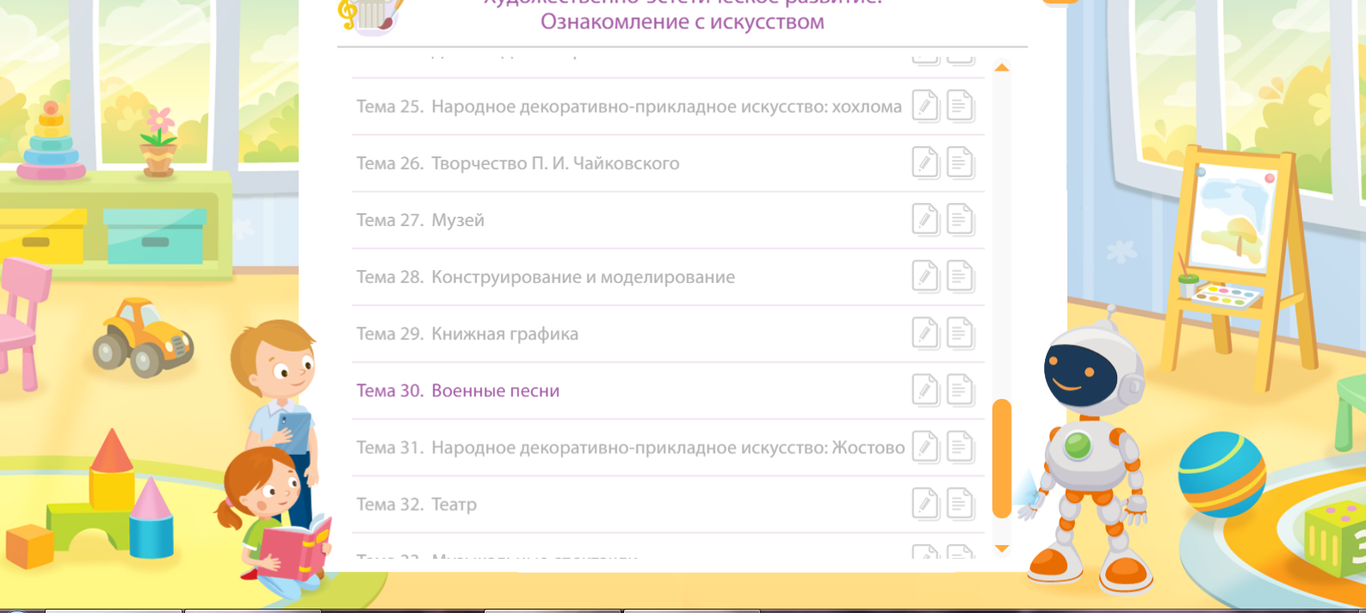 Задания можно прослушать, и ответы тоже -нажав на синюю стрелочку.  Если ответ не правильный, появляется красный кружок.